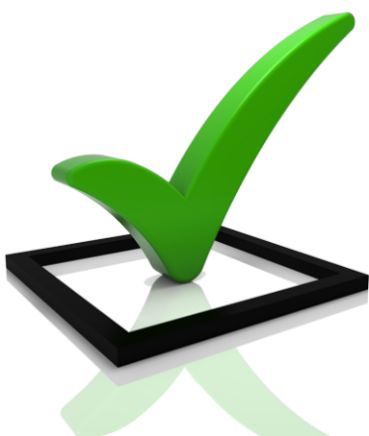 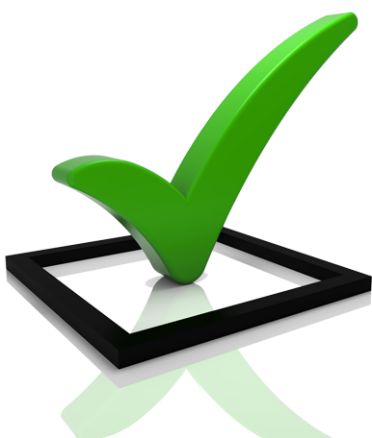 INFORME FINALARQUEO DE FONDOS ASIGNADOS AL FONDO CIRCULANTE  DE LA ALCALDIA MUNICIPAL  DE SAN FRANCISCO GOTERA REALIZADO EL DIA 27 DE FEBRERO DE 2020INDICEResumen Ejecutivo									3Objetivos de examen.									4Alcance de la auditoria y resumen de los procedimientos aplicados				4Resultados del Arqueo Practicado								5Seguimiento a recomendaciones de auditoria anteriores					5Conclusión 										5Párrafo aclaratorio 									5RESUMEN EJECUTIVOSan Francisco Gotera, 26 de agosto de 2020Honorables:Miembros del Concejo Municipal PresenteInformo que de conformidad a lo estipulado en el Plan Anual de Trabajo de la Unidad de Auditoria Interna correspondiente al ejercicio 2019, hemos emitido Informe Final sobre ARQUEO DE FONDOS ASIGNADOS AL FONDO CIRCULANTE DE LA MUNICIPALIDAD DE SAN FRANCISCO GOTERA, PRACTICADO EL DIA 27 de febrero de 2020. La auditoría fue realizada en cumplimiento a lo establecido en las NTCIE en el Artículo 65, los Arts. 30 y 31 de la Ley de la Corte de Cuentas de la República y a las Normas de Auditoria Interna del Sector Gubernamental, emitidas por la Corte de Cuentas de la República, obteniendo los resultados siguientes:RESULTADOS DEL ARQUEO PRACTICADO.Después de haber practicado todos los procedimientos de auditoria, comprobamos que no existen condiciones Atentamente,DIOS, UNION, LIBERTAD.Licda. Suyapa Guadalupe Márquez de Quintanilla.AUDITORA INTERNAREF:2019-AI-AF-CG-04San Francisco Gotera, 26 de agosto de 2020.Honorables:Miembros del Concejo Municipal PresenteLes informo que de conformidad a lo estipulado en el Plan Anual de Trabajo de la Unidad de Auditoria Interna correspondiente al ejercicio 2020, hemos emitido Informe Final sobre ARQUEO DE FONDOS ASIGNADOS AL FONDO CIRCULANTE DE LA MUNICIPALIDAD DE SAN FRANCISCO GOTERA, PRACTICADO EL DIA 08 DE OCTUBRE DE 2019. La auditoría fue realizada en cumplimiento a lo establecido en las NTCIE en el Artículo 65, los Arts. 30 y 31 de la Ley de la Corte de Cuentas de la República y a las Normas de Auditoria Interna del Sector Gubernamental, emitidas por la Corte de Cuentas de la República, obteniendo los resultados siguientes:OBJETIVO GENERAL.Verificar el cumplimiento del objetivo para el cual fue creado el Fondo Circulante.1.2 OBJETIVOS ESPECÍFICOS Efectuar Arqueo de Fondos Asignados al Fondo Circulante de la Alcaldía Municipal de San Francisco Gotera, con el propósito de determinar el saldo y comprobarlo con las disponibilidades a la fecha del Arqueo.Constatar la documentación de soporte de los egresos realizados pendientes de liquidarALCANCE DE LA AUDITORIA Y RESUMEN DE LOS PROCEDIMIENTOS APLICADOS Nuestra revisión ha sido conducida de conformidad a Normas de Auditoria Interna del Sector Gubernamental en lo aplicable y comprende la realización de arqueos sorpresivos a los responsables de la administración del Fondo Circulante de la municipalidad de San Francisco Gotera, programado según el Plan Anual de Trabajo de Auditoria Interna correspondiente al ejercicio 2020, con el propósito de obtener seguridad en su manejo. Durante el transcurso de nuestra revisión se aplicaron entre otros, los siguientes procedimientos:Practicamos arqueo sorpresivo al encargado de Fondos asignados al Fondo Circulante de la Municipalidad de San Francisco Gotera, realizando lo siguiente: Comuniqué al Concejo Municipal, Gerente General y al encargado del Fondo Circulante, la realización del arqueo y solicité el efectivo para contarlo físicamente. Verifiqué en el acuerdo municipal No.13 del acta No.01, monto del Fondo Circulante de $2,000.00, nombrando como encargado al Señor Joseph Orestes Guevara Orellana, como ordenador de pagos al Señor Hernán José Torres Romero, Síndico Municipal, y Al Lic. Elías Martínez, Gerente General.Realicé entrevista al encargado del Fondo Circulante a través de cuestionario de Control Interno.Verifiqué si los encargados de la administración del Fondo Circulante, han rendido fianza a satisfacción del Concejo Municipal (Art. 97 del Código Municipal y Art. 82 de las NTCIE, 104 de la Ley de la Corte de Cuentas)Solicité al Encargado del Manejo del Fondo Circulante, presentar el efectivo de caja, con el propósito de recontar y verificar el saldo.Determiné la disponibilidad del Fondo.Verifiqué la existencia y actualización del Manual para la Administración del Fondo Circulante. Art. 48 y 66 NTCIESolicité los documentos de egresos cancelados y pendientes de descargo en caja, a efecto de clasificarlos. (Facturas, Recibos, Vales, etc.)Verifiqué su legalidad conforme a los Artículos 79, 80 y 93 del Código Municipal.Verifiqué con que periodicidad se reintegra el Fondo Circulante.III. RESULTADOS DEL ARQUEO PRACTICADO.Después de haber practicado todos los procedimientos de auditoria, comprobamos no existen condiciones que ameriten ser reportadas.SEGUIMIENTOS DE AUDITORIAS ANTERIORES:Se realizó seguimiento al Informe Anterior comprobando que no existen condiciones o recomendaciones en el informe anterior.V. CONCLUSIÓN Después de haber aplicado los procedimientos de auditoria, concluimos que el personal responsable del administrar el Fondo Circulante ha cumplido con la normativa legal que le rige, al momento de realizar el arqueo, encontramos que el fondo estaba integrado de la siguiente manera: Asignación del Fondo Circulante: 	$ 2,000.00Efectivo en Caja. ………………...		$ 1,332.33Facturas y/o Recibos pagados…		$     667.67Total, Fondos y equivalentes….  		$ 2,000,00VI. PÁRRAFO ACLARATORIO El presente informe contiene los resultados del Examen Especial de Arqueo de Fondos asignados al Fondo Circulante, realizado el día 27 de febrero de 2020, ha sido elaborado para informar al Concejo Municipal, a los funcionarios relacionados y a la corte de Cuentas de la República.Atentamente,DIOS, UNION, LIBERTAD.Licda. Suyapa Guadalupe Márquez de Quintanilla.AUDITORA INTERNASan Francisco Gotera, 07 de octubre de 2020Señor:Director Regional de Corte de CuentasSan MiguelReciba saludos cordiales.En cumplimiento al artículo 34 de la Ley de la Corte de Cuentas y al artículo 202 de las Normas de Auditoria Interna emitidas por la Corte de Cuentas, remito a usted la siguiente información:Informe Final de Arqueo de Fondos del Fondo Circulante de la Acadia Municipal de San Francisco Gotera, practicado el día 27 de febrero de 2020.Aprovecho la ocasión para expresarles mis muestras de consideración y estima.Atentamente,DIOS, UNION Y LIBERTADLicda. Suyapa Guadalupe Márquez de QuintanillaAuditora Interna.Francisco Gotera, 07 de octubre de 2020Señores:Miembros del Consejo MunicipalAlcaldía Municipal de San Francisco GoteraPresente.Reciba saludos cordiales.En cumplimiento al artículo 34 de la Ley de la Corte de Cuentas y al artículo 202 de las Normas de Auditoria Interna emitidas por la Corte de Cuentas, remito a usted la siguiente información:Informe Final de Arqueo de Fondos del Fondo Circulante de la Acadia Municipal de San Francisco Gotera, practicado el día 27 de febrero de 2020.Aprovecho la ocasión para expresarles mis muestras de consideración y estima.Atentamente,DIOS, UNION Y LIBERTADLicda. Suyapa Guadalupe Márquez de QuintanillaAuditora Interna.